Sign 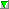 Autor Název ČástRok 91Zárybnická, Alena, 1969-Alpami na kole2021Mayne, Andrew, 1973-Dívka pod hladinou2021Janečková, Klára, 1979-Francouzský manžel202164Winterová, Kateřina, 1976-Herbář2020Bloom, PenelopeJeho zákusek2021Jacobs, AnneNebe nad Kilimandžárem2021Bomann, CorinaPaní ze Severu2021Riley, Lucinda, 1968-Sestra slunce6.2021Iperen, Roxane vanSestry z Osvětimi2021Läckberg CamillaStříbrná křídla2.2020Mai, Pauline, 1987-Štěstí má barvu levandule2021Madeleine, LauraTajemství mezi námi2021Dán, Dominik, 1955-Ve stínu2021908.437Paulík, Ivo, 1975-Výlety pro každého2021Weaver, Tim, 1977-Ztracené střípky2021